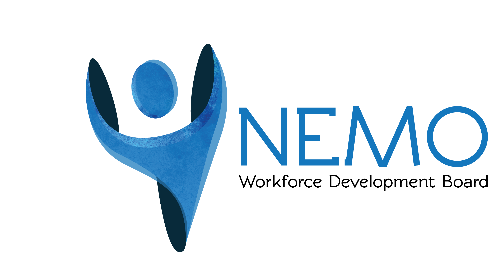 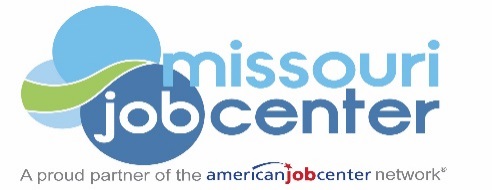 NEMO WORKFORCE DEVELOPMENT BOARD111E. Monroe  Paris, Missouri 65275  Tel: 660.327.5125  Fax: 660.327.5128  TTY: Dial 7-1-1 www.nemowib.orgNEMO Workforce Development BoardYOUTH COUNCILMeeting MinutesJanuary 11, 2018PRESENTYouth Council MembersMark Chambers, Moberly Area Community CollegeMelissa Layman, Vocational RehabilitationLydia McClellan, Macon AELPat Poepping, NEMO WDB ChairGuestsShannon Moore, MACC AELSheree Prebe, Gamm, Inc.NEMO Workforce Development Board StaffDiane Simbro, NEMO WDBSharon Hillard, NEMO WDBNOT PRESENTYouth Council MembersKristin Chesher, MACC Access & ADA ServicesDonna Dunwoody, Moberly Housing AuthorityJanet Hickey, Boonslick RPCMollie Gilliand, Macon Housing AuthorityWill Hays, LOQWAlonna Kiser, 10th Circuit Juvenile OfficeAnn McCauley, Moberly AELKristin Plunkett, Probation and Parole Officer IIState of MissouriChief Local Elected Official (CLEO)Ryan PostonMEETING CALLED TO ORDERChairperson Mark Chambers called the January 11, 2018 Northeast Missouri Workforce Development Board (NEMO WDB) Youth Council (YC) meeting to order at approximately 10:00 a.m. at the Moberly Area Community College, Moberly MO.ROLL CALL AND SIGNATURE SHEETRoll call was taken and a signature sheet was signed by all individuals.  Four Youth Council members were present, and a quorum was established.APPROVAL OF AGENDA AND MINUTESPat Poepping moved to approve the agenda and the October 5, 2017 Youth Council meeting minutes.  Melissa Layman seconded the motion, and the motion was unanimously approved.  SUMMER JOBS LEAGUE (SJL)Diane said the TANF Summer Jobs League (SJL) program had been extended through June 2018.  The Northeast Region had been give 40 slots and was currently 93% enrolled.  WORKFORCE INNOVATION AND OPPORTUNITY ACT (WIOA) UPDATEDiane said the youth enrollment numbers were down and she asked for ideas to engage more youth.  Lydia said she and Sheree had discussed the issue and had decided to lower the rate at which they refer to the Youth program.  Mark asked if it would help if he spoke to some of the students about future opportunities.  Sheree said they were thinking of developing a press release to market the program and she would work with Shannon to develop a press release. Diane said other regions had been talking about organizing events to attract youth.  She said Lynn Smith may help if we were able to develop some kind of program.  She asked everyone to think about the possibility and bring their ideas to the next Youth Council meeting.  She noted that the ideas should be for kids of all populations, disabilities, offenders etc. and should engage our partners.  She said we may want to consider ideas such as setting up an interactive event with manufactures to try and get youth interested in career pathways.Mark said MACC was bringing seventh grade girls to the campus to view different non-traditional careers.Adding an employer/s from one of our sectors of focus to the Youth Council was discussed.  Shannon said possible employers to consider may be Kraft, Smithfield, Sheraton Valley, Twin Pines, WalMart, Orscheln, ConAgra, local law enforcement and the prison facilities.  Organizing a career day to show different career fields and expanding on training requirements for those careers was discussed.  It was stated that it may be good to have parents attend as well.  Shannon said last year MoDot held a career fair.  It was also mentioned that the unions had very good jobs to offer.  Diane provided a handout for everyone to review regarding what some of the other areas were doing and said we would discuss the issue more at the next meeting.  WIOA UPDATE &NEMO WDB WEBSITE UPDATEDiane said she was working on the Youth Request for Proposals (RFP).  She planned to get it out February 9 and proposals would be due March 30 (may change to March 23).  The Youth Council would need to put together a volunteer group to review the proposals.  We would need to ensure that those serving had no conflict of interest.  The group would have two weeks to review the proposals.  The group would make its recommendation to the Youth Council and the Youth Council would then make its recommendation to the Workforce Development Board at the April 16 Board meeting.Diane said several changes had been made to the NEMO WDB website.  It was now mobile assessable.  The Youth Council member list had been updated.  She would like to make the Youth Council page prettier and she asked anyone with ideas to contact her.  PERFORMANCE UPDATEDiane said no new numbers were available in the system at this time.  The state was still doing updates.  They had been able to get the credentials to convert from the old system to the new system.YOUTH SERVICE PROVIDER UPDATES/REPORTSBoonslick Regional Planning CommissionJanet Hickey was unable to attend but did provide a performance and expense report for Boonslick RPC for July 1 through December 30, 2017.  For enrollments for ISY they had 0.  For OSY they had 7 new and 10 existing for a total of 17.  For exits they had 6 OSY and 2 ISY.  For ISY expenses they were 29% spent and for OSY they were 49% spent.  Gamm, Inc.  Sheree Prebe provided performance and expense reports for Gamm, Inc. for July 1, 2017 to December 30, 2017.  For ISY, they had 2 new enrollments for a total of 19 ISY enrolled.  For OSY, they had 12 new enrollments for a total of 67 OSY enrolled.  Seven youth were provided classroom training activities, and the average cost per customer was $1,519.68.  Work experiences were provided to 3 Scholars @ Work individuals, 3 OSY and 2 ISY.  A total of $1,300 had been provided to OSY and $475 to ISY for incentives.  Sheree said 5 individuals were enrolled in HSE classes.  Supportive services were being provided to 12 individuals.  For ISY expenditures they were 23% spent and for OSY they were 32% spent.  She commented that the Scholars at Work Program was working very well in their area.ROUNDTABLE - OPPORTUNITY FOR EACH AGENCY TO SHARE EVENTS, INFORMATION, AND SPECIAL PROJECTS It was mentioned that Debra Atkinson had retired from Job Corps and resigned from the Youth Council.  Debbie was a long time member of the Council and she will truly be missed.Mark said upon the advice of employers MACC had merged it Machine/Tool and Maintenance programs beginning with the fall semester.  They have merged those two programs to make Advance Manufacturing Technology.  They will have Machine/Tool, Welding and they will also have some CNC and Advanced Maintenance.  He said they would also be keeping their welding program.  Mark also provided information regarding a College Career and Health Fair to be held at the MACC campus in Columbia.Mark said also mentioned a new course called Quantitative Reasoning.  The course is designed to fulfill general education requirements for students pursuing non-STEM (Science, Technology, Engineering, and Mathematics) degrees and career paths. Emphasis is placed on critical thinking and improving students’ ability to apply mathematics.  Pat was concerned that the new degree wouldn’t be recognized by employers when reviewing resumes.   NEXT MEETING DATE/LOCATIONThe next Youth Council meeting is scheduled for March 8, 2018 and is to be held at the Missouri Job Center-Kirksville.  ADJOURNMENTLydia McClellan moved that the meeting be adjourned.  Pat Poepping seconded the motion and the meeting adjourned at 11:25 a.m.  